Temat: Przyszłość w Warsztatach Terapii Zajęciowej.Po ukończeniu szkoły musisz podjąć decyzję, co dalej. Gdzie będzie Twoja  przyszłość. Do wyboru masz wiele możliwości:  Warsztaty Terapii Zajęciowej, Dzienny dom aktywności – świetlica, lub zakład pracy chronionej. Dzisiaj zapoznam  Cię z działalnością Warsztatów Terapii zajęciowej.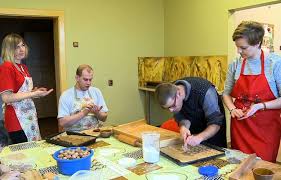 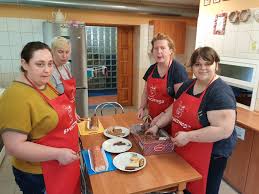 Obejrzyjcie film.Film: https://www.youtube.com/watch?v=vOW8HgH4u18Powiedz, która pracownia w Warsztatach Terapii Zajęciowej przypadła Ci do gustu?